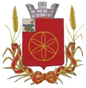 АДМИНИСТРАЦИЯ МУНИЦИПАЛЬНОГО ОБРАЗОВАНИЯРУДНЯНСКИЙ РАЙОН СМОЛЕНСКОЙ ОБЛАСТИП О С Т А Н О В Л Е Н И Еот 14.10.2019 № 426Об утверждении муниципальной программы «Развитие добровольческого (волонтерского) движения на территории муниципального образования Руднянский район Смоленской области до 2024 года»                В соответствии с Федеральным законом от 05.02.2018 № 15-ФЗ «О внесении изменений в отдельные законодательные акты Российской Федерации по вопросам добровольчества (волонтерства)», Бюджетном кодексом Российской Федерации, постановлением Администрации муниципального образования Руднянский район Смоленской области от 19.12.2016 №471 «Об утверждении Порядка принятия решения о разработке муниципальных программ, их формирования и реализации и Порядка проведения оценки эффективности реализации муниципальных программ», Уставом муниципального образования Руднянский район Смоленской области          Администрация муниципального образования Руднянский район Смоленской области п о с т а н о в л я е т:           1.	Утвердить муниципальную программу «Развитие добровольческого (волонтерского) движения на территории муниципального образования Руднянский район Смоленской области до 2024 года» согласно приложению к настоящему постановлению.           2.	 Контроль за исполнением настоящего постановления возложить на заместителя Главы муниципального образования Руднянский район Смоленской области В.А. Романенко.И.п. Главы муниципального образованияРуднянский район Смоленской области                                                 Н.В. ХоломьеваМУНИЦИПАЛЬНАЯ ПРОГРАММА«Развитие добровольчества (волонтерства) в муниципальном образовании Руднянский район Смоленской области до 2024 года»2019 годПаспортмуниципальной программы«Развитие добровольчества (волонтерства) в муниципальном образовании Руднянский район Смоленской области до 2024 года» Общая характеристика социально-экономической сферы реализации муниципальной программыНа сегодняшний день добровольчество (волонтерство) вызывает широкий интерес у населения, а волонтерское движение охватывает большинство сфер общественной жизни: спорт, здравоохранение, социальную защиту, культуру, образование, экологию и др. Современный гражданин готов участвовать в развитии территории, на которой он проживает, помогать в решении проблем, стоящих перед обществом.Волонтеры - это люди, которые добровольно готовы потратить свои силы и время на пользу обществу или конкретному человеку. За истекший период 2018 года 109 официально зарегистрированных добровольцев Руднянского района успели поучаствовать во многих социальных проектах, реализуемых на разных уровнях.В декабре 2016 года Президент Российской Федерации призвал автономную некоммерческую организацию «Агентство стратегических инициатив по продвижению новых проектов» (далее - Агентство стратегических инициатив) и Общественную палату Российской Федерации предметно поддержать волонтерские движения и некоммерческие организации. Президент Российской Федерации поручил указанным организациям разработать план мероприятий по развитию волонтерского движения. План мероприятий по развитию волонтерского движения в Российской Федерации был утвержден Заместителем Председателя Правительства Российской Федерации 5 июля 2017 года № 4723п-П44. По поручению Президента Российской Федерации Агентством стратегических инициатив в 2018 году разработан стандарт поддержки волонтерства, который распространен для реализации во всех регионах Российской Федерации.По результатам заседания Государственного совета Российской Федерации
 27 декабря 2018 года принят перечень поручений, согласно которому органам исполнительной власти субъектов Российской Федерации необходимо в срок
 до 1 сентября 2019 года обеспечить ряд мероприятий по развитию добровольчества, в том числе разработку межведомственных программ развития добровольчества, формирование системы ресурсных центров по поддержке добровольчества, внедрить стандарт развития добровольчества.Кроме того, развитие добровольчества включено в федеральный проект «Социальная активность» национального проекта «Образование».В целях выполнения поручений Президента Российской Федерации, реализация федерального проекта «Социальная активность» в Смоленской области развитию добровольчества уделяется должное внимание.В 2019 году по сравнению с 2018 годом на территории муниципального образования Руднянский район Смоленской области увеличилось в 2 раза количество официально зарегистрированных добровольцев и составило 124 человека, что дает положительную динамику роста количества молодежи, вовлекаемой в социальную практику. В тоже время существует потребность в увеличении количества молодежи, вовлеченной в социальную практику, и развитии добровольческого (волонтерского) движения на территории муниципального образования Руднянский район Смоленской области. В 2019 году для развития и поддержки добровольческой (волонтерской) деятельности было проведено обучение руководителей добровольческой (волонтерской) деятельности, проведено ряд сетевых акций: "Неделя добра", "Ветеран живет рядом", "От сердца к сердцу", "Открытое сердце».  Для поддержки развития добровольческих (волонтерских) организаций и объединений продолжится работа по формированию информационной базы добровольческих (волонтерских) отрядов и актива добровольческого (волонтерского) движения муниципального образования, это позволит организовать процесс обмена опытом, повысить уровень реализуемых социальных проектов.Для повышения уровня оказываемых услуг будут организованы и проведены семинары по обмену опытом по организации социальной акции "Неделя добра", организации работы по вовлечению молодежи в добровольческую (волонтерскую) деятельность, круглые столы и встречи на базе Дома творчества по разработке методических рекомендаций по проведению мероприятий, что позволит облегчить работу по организации и проведению акций, увеличить количество вовлеченной в добровольческую (волонтерскую) деятельность молодежи и количество благополучателей.Молодежным Советом при Администрации муниципального образования Руднянский район Смоленской области планируется:- оказать методическую и консультативную поддержку добровольческих (волонтерских) организаций и социально ориентированных некоммерческих организаций;- проведение мероприятий по поддержке и мотивации добровольцев (волонтеров); - популяризация добровольчества (волонтерства) и благотворительной деятельности; - поддержка и развитие добровольческих (волонтерских) инициатив.Для формирования позитивного имиджа добровольца (волонтера) в обществе продолжится работа по популяризации добровольческого (волонтерского) движения через рекламирование в социальных сетях, освещение деятельности добровольцев (волонтеров) в СМИ, на областном сайте «Наша Добрая Смоленщина».В результате реализации данных направлений деятельности будет оказана системная поддержка в развитии всех структур добровольческого (волонтерского) движения района, произойдет укрепление сети добровольческих (волонтерских) организаций и объединений, консолидация их усилий в деле популяризации социального служения, увеличится количество молодых людей, вовлеченных в социальную практику, благополучателей, повысится социально-экономический эффект от деятельности добровольцев (волонтеров).Волонтерское движение района «Добрые сердца» действует по следующим направлениям.Одним из главных направлений деятельности волонтерских объединений района является организация помощи лицам с ограниченными возможностями здоровья, ветеранам, пожилым людям.  Круглогодично проводится оказание адресной помощи ветеранам Великой Отечественной войны, организуются сборы благотворительной помощи нуждающимся, так в рамках акции «Протяни руку помощи» в октябре 2018 года волонтерами района организован благотворительный сбор и оказана помощь в переезде воспитателю дет. Сада «огонек», пострадавшей при пожаре. Пожилые люди, проживающие в домах-интернатах, не просто остаются за бортом жизни, они перестают существовать для внешнего мира. Они живут где-то там, часто забытые, одинокие и совсем лишенные внимания. В Руднянском районе есть 1 дом престарелых, в поселке Голынки.Главные проблемы пожилого человека в доме престарелых — это одиночество, отсутствие личного пространства и абсолютное свободное время, которое нечем занять. Разновозрастные волонтеры Голынковской школы, Средней школы №1 и №2 г. Рудни не менее 4 раз в год приходят в дом престарелых, со своими концертными номерами и поздравлениями. В октябре т.г. в рамках акции «Старость в радость» состоялся благотворительный концерт для 54 престарелых людей, с последующим вручением подарков, каждому из них, сделанных руками добровольцев.День воинов интернационалистов, 23 февраля, 8 марта, День победы, Международный День Пожилых людей - в эти праздничные дни во всех точках района, волонтеры района, заранее готовят поздравительные открытки и раздают их пожилым людям, людям с ОВЗ.Многие пожилые люди, живущие дома, нуждаются в помощи по хозяйству. «Добрые сердца» помогают жителям пенсионного возраста, нашего района, по хозяйству: наносят воды в дом, приберут двор, вынесут мусор, сходят в магазин за продуктами. В рамках акции по заготовке дров к отопительному сезону, ребята помогут нуждающимся старикам заготовить и сложить дрова. Система патриотического воспитания включает в себя комплекс мероприятий по формированию патриотических чувств и сознания молодежи. Патриотическое воспитание в муниципальном образовании Руднянский район - плановое, системное, постоянное, поэтому основная патриотическая работа строится на:	увековечении памяти защитников Отечества;	чествовании ветеранов и участников Великой Отечественной войны; 	поисковой работе;	реставрации и ремонте воинских захоронений и памятных знаков;	освещение на сайте муниципального образования Руднянский район Смоленской области и в районной газете «Руднянский голос» мероприятий патриотической направленности, проводимых в районе; акций в соцсетях с целью привлечения наибольшего количества молодежи к участию в них;	участии в районных и областных акциях патриотической направленности;	проведении культурно-массовых мероприятий и спортивных соревнований, посвященных Великой Победе. 	Участие в конкурсах, в т.ч.: «Будущее Смоленщины», рисунков, фотографий, чтецов, сочинений, творческих проектов и др., (лучшие муниципальные практики отражены на сайте Наша Добрая Смоленщина и на сайте Главного Управления Смоленской области по делам молодежи и гражданско-патриотическому воспитанию).	уборке братских захоронений и памятников;	использовании обновленного содержания образования, реализация туристско-краеведческих программ, создание школьных музеев, внеклассной работе, посещении областных выставок, фильмов и театральных постановок, способствующих воспитанию личности гражданина – патриота Родины.Результатом взаимодействия в вопросах патриотического воспитания наблюдается определено - положительная динамика роста патриотизма в районе, увеличение доли молодежи, занимающейся патриотической деятельностью от общей численности молодежи муниципального образования, активизируется взаимодействие патриотических объединений (клубов). Окружающая среда - отражение нашего внутреннего мира. Сохранение и поддержание красоты, окружающей нас природы зависит только от нас самих. Нельзя не отметить весомый вклад акции «Цветок памяти» (май 2018г.), с помощью которого озеленены и украшены пришкольные территории района. Только за первое полугодие 2018г. Благодаря добровольному участию в акции «Сдай макулатур - спаси дерево» было сдано более 15 тонн бумаги.С сентября т.г. по настоящее время во многих ОО района действует акция «Сдай батарейку – спаси ежика» стоит заметить, насколько неравнодушно подошли к этому вопросу жители нашего района, которые охотно приносят использованные батарейки.Огромная лесополоса д. Заготино, высаженная активистам Чистиковского сельского поселения, поможет в предотвращении лесных пожаров в сезон засухи.Пропаганда здорового образа жизни, прослеживается в любом мероприятии районного уровня, естественного, что ни одно такое мероприятие не обходится без волонтерской поддержки.  Зарница, Победа, соревнования по мини-футболу среди юношей 2003г.р. и моложе, в рамках акции: «Футбол – игра для всех!», отборочный турнир по баскетболу 6Х6 на базе МБОУ «РСШ№2», 25 апреля 2018г. в средней школе №1 г.Рудни состоялся ХХХVI районный турнир по волейболу среди команд образовательных учреждений, посвященный подвигу 6-ти Героев-минеров, 9 юнармейцев нашего района приняли участие в ежегодной военно-тактической игре «Лазертаг» с элементами военно-спортивной эстафеты, среди участников Смоленского регионального отделения Всероссийского детско-юношеского военно-патриотического общественного движения «ЮНАРМИЯ» на территории войсковой части (пос. Красный бор, г. Смоленска), В апреле т.г. Юнармейцы местного штаба приняли участие в l этапе ежегодных юнармейских военно-спортивных игр на Кубок Губернатора Смоленской области и т.д.Социальные перемены в стране отражаются и на мотивации добровольчества. В последние годы увеличилось число людей, которые приходят в некоммерческие организации с целью получения необходимого опыта работы, знаний и навыков, реализации своих идей, повышения своей квалификации и т.д. Для правильной организации деятельности волонтерского движения района, нужен грамотный куратор. В этом году на сайте добровольцев России, пять наших заместителей директора по воспитательной работе прошли курсы по основам волонтерства для органов власти и бюджетных учреждений и получили сертификаты.Любой волонтер в возрасте от 14 лет может получить личную книжку волонтера. Личная книжка волонтера (ее еще называют паспортом) не что иное, как своеобразный аналог трудовой книжки. В документе добровольца записываются данные его поощрениях, дополнительной подготовке, а также сведения о волонтерском стаже ОО района, а также отделом образования. Личная книжка волонтера не просто позволяет фиксировать все достижения добровольца, но и дает несколько ощутимых бонусов. Например, некоторые вузы при поступлении добавляют к баллам за ЕГЭ абитуриента дополнительные баллы за волонтёрский опыт. Анализ состояния волонтерского движения на территории муниципального образования Руднянский район Смоленской области выявил следующие проблемы:- нестабильный уровень ресурсного обеспечения программ по развитию волонтерства;- недостаточная степень включенности в процесс волонтерского движения предприятий и организаций, трудовых коллективов;- недостаточное освещение в средствах массовой информации темы волонтерства;- недостаточный уровень образования координаторов волонтерского движения.Решение этих и других проблем предполагается осуществить в рамках муниципальной программы.Муниципальная программа разработана в соответствии с подпунктом «а» пункта 2 перечня поручений Президента Российской Федерации по итогам заседания Государственного совета Российской Федерации 27 декабря 2018 года 
от 16 января 2019 г. № 38 ГС.Муниципальная программа включает мероприятия, направленные на ресурсную поддержку, обучение, нематериальное стимулирование участников добровольческих (волонтерских) инициатив, проведение конкурсов на получение этими участниками различных форм поддержки и вовлечение граждан всех возрастов в добровольческую (волонтерскую) деятельность, а также мероприятия Плана мероприятий по реализации Концепции содействия развитию добровольчества (волонтерства) до 2025 года на территории субъекта Российской Федерации, утвержденного Заместителем Председателя Правительства Российской Федерации Т.А. Голиковой от 20 июня 2019 г. № 5486п-П44.Муниципальная программа ориентирована на все социальные слои и возрастные группы граждан, имеет открытый характер и доступна для участия в ее реализации бизнеса, научных и образовательных организаций, общественных движений и объединений, граждан с собственными инициативами и проектами.Цели и целевые показатели муниципальной программы Целью муниципальной программы является вовлечение в добровольческую (волонтерскую) деятельность граждан всех возрастов, проживающих на территории муниципального образования Руднянский район Смоленской области.Задачи муниципальной программы:совершенствование межведомственного взаимодействия в сфере развития добровольческого (волонтерского) движения на территории муниципального образования Руднянский район Смоленской области; создание условий, обеспечивающих востребованность участия добровольческих (волонтерских) организаций и добровольцев (волонтеров) в решении социальных задач, а также повышение признания добровольчества (волонтерства) в обществе;  поддержка деятельности существующих и создание условий для возникновения новых добровольческих (волонтерских) организаций;создание инфраструктуры добровольческой деятельности на территории муниципального образования Руднянский район Смоленской области; развитие инфраструктуры методической, информационной, консультационной, образовательной и ресурсной поддержки добровольческой (волонтерской) деятельности;  расширение масштабов взаимодействия в сфере добровольчества (волонтерства), включая взаимодействие добровольческих (волонтерских) организаций с другими организациями некоммерческого сектора, бизнесом, органами государственной власти и органами местного самоуправления, государственными и муниципальными учреждениями, средствами массовой информации, международными, религиозными и другими заинтересованными организациями.Целевые показатели реализации муниципальной программы представлены в приложении № 1.Мероприятия муниципальной программы Перечень мероприятий муниципальной программы представлен в приложении 
№ 2 к муниципальной программе.ЦЕЛЕВЫЕ ПОКАЗАТЕЛИреализации муниципальной программы «Развитие добровольческого (волонтерского) движения на территории муниципального образования Руднянский район Смоленской области до 2024 года»ПЕРЕЧЕНЬмероприятий муниципальной программы «Развитие добровольческого (волонтерского) движения на территории муниципального образования Руднянский район Смоленской области до 2024 года»УТВЕРЖДЕНАпостановлением Администрации муниципального образования Руднянский район Смоленской областиот 14.10.2019 № 426Наименование муниципальной программыМуниципальная программа «Развитие добровольчества (волонтерства) в муниципальном образовании Руднянский район Смоленской области до 2024 годаНаименование ответственного исполнителя муниципальной программыОтдел по образованию, физической культуре и спорту Администрации муниципального образования Руднянский район Смоленской областиНаименование исполнителей мероприятий муниципальной программыОтдел по образованию, физической культуре и спорту Администрации муниципального образования Руднянский район Смоленской области; Отдел культуры Администрации муниципального образования Руднянский район Смоленской области;Отдел по архитектуре, строительству и ЖКХ Администрации муниципального образования Руднянский район Смоленской области;ОГРУЗ «Руднянская центральная районная больница» (по согласованию);Межмуниципальный отдел МВД России «Руднянский» (по согласованию);СОГБУ "Руднянский комплексный центр социального обслуживания населения" (по согласованию);Органы местного самоуправления (по согласованию)Цель муниципальной программыВовлечение в добровольческую (волонтерскую) деятельность граждан всех возрастов, проживающих на территории муниципального образования Руднянский район Смоленской областиЗадачи муниципальной программыСовершенствование межведомственного взаимодействия в сфере развития добровольческого (волонтерского) движения в Руднянском районе;Создание условий, обеспечивающих востребованность участия добровольческих (волонтерских) организаций и добровольцев (волонтеров) в решении социальных задач, а также повышение признания добровольчества (волонтерства) в обществе; Поддержка деятельности существующих и создание условий для возникновения новых добровольческих (волонтерских) организаций;Создание инфраструктуры добровольческой деятельности на территории Руднянского района;Развитие инфраструктуры методической, информационной, консультационной, образовательной и ресурсной поддержки добровольческой (волонтерской) деятельности; Расширение масштабов межсекторного взаимодействия в сфере добровольчества (волонтерства), включая взаимодействие добровольческих (волонтерских) организаций с другими организациями некоммерческого сектора, бизнесом, органами государственной власти и органами местного самоуправления, государственными и муниципальными учреждениями, средствами массовой информации, международными, религиозными и другими заинтересованными организациямиЦелевые показатели муниципальной программыУвеличение доли граждан, вовлеченных в добровольческую деятельность, на территории муниципального образования Руднянский район Смоленской области к 2024 году до 10 %;Увеличение количества добровольцев на территории муниципального образования Руднянский район Смоленской области, зарегистрированных в единой информационной системе «Добровольцы России», к 2024 году до 300 человек;Увеличение количества координаторов волонтерского движения, прошедших обучение, к 2024 году до 20 человек.N
п/п Наименование контрольного показателя Единица измерения Текущее значение Плановый период Плановый период Плановый период Плановый период Плановый период Плановый период Плановый период N
п/п Наименование контрольного показателя Единица измерения Текущее значение 2018 год 2019 год2020 год2021 год2022 год 2023 год 2024 год 1.Рост числа участников добровольческих (волонтерских) объединений от общего числа молодежи%3,844,555,55,76,06,52.Рост числа добровольческих (волонтерских) отрядов чел.12462 1241602002202603003.Количество координаторов добровольцев (волонтеров) Смоленской области по работе в сфере добровольчества и технологий работы с волонтерами на базе центров поддержки добровольчества (волонтерства), некоммерческих общественных организаций, образовательных организаций и иных учреждений, осуществляющих деятельность в сфере добровольчествачел.535710121520№ п/пНаименование мероприятия, контрольной точкиВиддокументаИсполнитель мероприятияСрок реализации мероприятия123451. Совершенствование нормативного правового регулирования и правоприменительной практики в сфере развития добровольчества1. Совершенствование нормативного правового регулирования и правоприменительной практики в сфере развития добровольчества1. Совершенствование нормативного правового регулирования и правоприменительной практики в сфере развития добровольчества1. Совершенствование нормативного правового регулирования и правоприменительной практики в сфере развития добровольчества1. Совершенствование нормативного правового регулирования и правоприменительной практики в сфере развития добровольчества1.1.Определение лиц, ответственных за развитие добровольчества в органах местного самоуправления муниципального образования Руднянский район Смоленской областиПриказы начальника отдела по образованию, физической культуры и спорта Администрации муниципального образования Руднянский район Смоленской области (далее – Отдел образования) и начальника отдела культуры Администрации муниципального образования Руднянский район Смоленской области (далее – Отдел культуры)Отдел образования и Отдел культурыдекабрь 2019 года 1.2.Разработка порядков взаимодействия органов местного самоуправления муниципального образования Руднянский район Смоленской области с организаторами добровольческой (волонтерской) деятельности, добровольческими (волонтерскими) организациями по отдельным направлениям их деятельностиПриказы начальника Отдела образования и начальника Отдела культурыОтдел образования и Отдел культурыапрель 2020 года1.3.Внесение изменений в нормативно-правовые акты муниципального образования Руднянский район Смоленской области в части закрепления полномочий по поддержке развития добровольческой деятельностиПостановление Администрации муниципального образования Руднянский район Смоленской областиОтдел образования и Отдел культурыянварь 2020 года1.4.Подготовка и утверждение межведомственного плана развития добровольчестваРаспоряжение Администрации муниципального образования Руднянский район Смоленской областиОтдел образованиядекабрь 2019 года, далее - ежегодно2. Развитие механизмов образовательной поддержки добровольческой деятельности2. Развитие механизмов образовательной поддержки добровольческой деятельности2. Развитие механизмов образовательной поддержки добровольческой деятельности2. Развитие механизмов образовательной поддержки добровольческой деятельности2. Развитие механизмов образовательной поддержки добровольческой деятельности2.1.Организация обучения на онлайн курсах в единой информационной системе «Добровольцы России» волонтеров, организаторов волонтерства и сотрудников органов местного самоуправления муниципального образования Руднянский район Смоленской областиСертификаты о прохождении курсаОтдел образованиядекабрь 2019 года, далее - ежегодно2.2.Развитие компетенций добровольцев через участие в обучающих стажировках, районных и региональных мероприятиях-Отдел образования и Отдел культурыдекабрь 2019 года, далее - ежегодно2.3.Участие в профильной смене «Областные сборы добровольцев «Волонтеры Смоленщины»Приказ начальника Отдела образованияОтдел образования июль – август 
2020 года, далее - ежегодно2.4.Участие в образовательном профиле «Добровольчество и некоммерческие организации» Регионального образовательного форума «СМОЛА»Приказ начальника Отдела образованияОтдел образованияоктябрь 2019 года, далее - ежегодно3. Реализация мер поощрения и поддержки граждан, участвующих в добровольческой деятельности3. Реализация мер поощрения и поддержки граждан, участвующих в добровольческой деятельности3. Реализация мер поощрения и поддержки граждан, участвующих в добровольческой деятельности3. Реализация мер поощрения и поддержки граждан, участвующих в добровольческой деятельности3. Реализация мер поощрения и поддержки граждан, участвующих в добровольческой деятельности3.1.Участие в областном конкурсе «Будущее Смоленщины» в номинации «За успехи в области добровольчества»Приказ начальника Отдела образованияОтдел образованияноябрь-декабрь 2019 года, далее - ежегодно3.2.Участие в конкурсе «Доброволец Смоленщины»Приказ начальника Отдела образованияОтдел образованиямарт-октябрь 2020 года, далее - ежегодно3.3.Участие в смотре-конкурсе муниципальных районов Смоленской области и городских округов Смоленской области на лучшую организацию работы в области волонтерства и гражданско-патриотического воспитанияПриказ начальника Отдела образованияОтдел образованияоктябрь-декабрь 
2019 года, далее - ежегодно3.4.Информирование о мерах, направленных на нематериальное поощрение добровольцев, в том числе в части предоставления образовательных услуг, вручения наград и знаков отличияДоклад, информация в адрес ответственного исполнителя о проведенной работеОтдел образования2019 год, далее - ежегодно3.5.Участие в конкурсе на получение субсидий социально ориентированным некоммерческим организациям на возмещение затрат, связанных с проведением поисковой работы, направленной на выявление неизвестных воинских захоронений и непогребенных останков защитников Отечества, в рамках реализации областной государственной программы «Гражданско-патриотическое воспитание граждан в Смоленской области»Протокол заседания конкурсной комиссииОтдел культуры, поисковый отряд «Авангард» и поисковый отряд «Штандарт»2019 год, далее - ежегодно4. Развитие добровольческой деятельности отдельных категорий граждан4. Развитие добровольческой деятельности отдельных категорий граждан4. Развитие добровольческой деятельности отдельных категорий граждан4. Развитие добровольческой деятельности отдельных категорий граждан4. Развитие добровольческой деятельности отдельных категорий граждан4.1.Реализация мер по развитию системы поддержки добровольчества среди детейИнформационная справкаОтдел образования, Молодежный Совет2020 год, далее - ежегодно4.2.Внедрение целевой модели школьного волонтерского отряда, а также осуществление поддержки социальных проектов, реализуемых детьми и подростками до 18 летИнформационная справка Отдел образования2019 год,  далее - ежегодно4.3.Содействие в проведении уроков, посвященных добровольчеству, в рамках образовательной программы общеобразовательных организацийИнформационная справкаОтдел образования2020 год, далее - ежегодно4.4.Организация методического сопровождения по участия в конкурсах на предоставление субсидий (грантов), направленных на создание эффективной системы развития добровольчества в школахИнформационная справкаОтдел образованияежегодно4.5.Разработка плана мероприятий по привлечению добровольцев к реализации проектов, направленных на трудовое воспитание молодежиИнформационная справкаОтдел образованиядекабрь 2019 год, далее - ежегодно4.6.Организация работы по расширению участия волонтеров в сфере гражданско-патриотического воспитания, в том числе в оказании помощи ветеранам Великой Отечественной войны и боевых действий; во взаимодействии с ветеранскими организациями; благоустройстве памятных мест и воинских захоронений, содействие в увековечении памятиИнформационная справка Отдел образования, поисковый отряд «Авангард», поисковый отряд «Штандарт»ежегодно4.7.Организация работы по участию волонтеров в организации акций, посвященных памятным событиям в истории Российской ФедерацииИнформационная справкаОтдел образованиядекабрь 2020 года, далее - ежегодно4.8.Оказание содействия в регистрации добровольцев в единой информационной системе «Добровольцы России»Информационная справкаОтдел образования2019 год, далее - ежегодно5. Содействие реализации отдельных направлений добровольческой деятельности5. Содействие реализации отдельных направлений добровольческой деятельности5. Содействие реализации отдельных направлений добровольческой деятельности5. Содействие реализации отдельных направлений добровольческой деятельности5. Содействие реализации отдельных направлений добровольческой деятельности5.1Развитие механизмов поддержки волонтерских проектов, реализуемых в интересах граждан старшего возрастаИнформационная справкаОтдел образования, СОГБУ "Руднянский комплексный центр социального обслуживания населения "май 2020 года, далее - ежегодно5.2.Внедрение системы привлечения волонтеров-наставников к работе по профориентации молодежи, адаптации молодых специалистов на первом (новом) рабочем местеИнформационная справкаОрганы местного самоуправления2020 год,далее - ежегодно5.3.Поддержка деятельности добровольцев в сфере образования, в том числе при формировании волонтерских центров на базе общеобразовательных организаций образованияИнформационная справкаОтдел образования, руководители общеобразовательных организаций2020 год,далее - ежегодно5.4.Содействие деятельности волонтеров в сфере физической культуры и спорта, в том числе в организации и/или проведении физкультурных и спортивных мероприятий, организации и деятельности объектов спорта, организации и проведении спортивных мероприятий среди лиц с ограниченными возможностями здоровья и инвалидов, пропаганде здорового образа жизни, физической культуры и спорта, вовлечения в добровольческую деятельность спортсменов, профессиональных работников сферы физической культуры и спортаИнформационная справкаОтдел образования2021 год,далее - ежегодно5.5.Внедрение лучших практик добровольческих организаций в сфере спорта и физической культурыИнформационная справкаОтдел образованиядекабрь 2021 года,далее - ежегодно5.6.Содействие деятельности добровольцев в сфере охраны природы, в том числе в сфере содействия восстановлению природных экосистем, очистки природной среды от мусора, организации раздельного сбора отходов, содействия природоохранной деятельности, формированию экологической культуры и экологического просвещенияИнформационная справкаОтдел образования2020 год, далее - ежегодно5.7.Внедрение лучших практик добровольческих организаций в сфере помощи участникам дорожного движения, включая вопросы взаимодействия добровольческих организаций с подразделениями Управление Государственной инспекции безопасности дорожного движения Смоленской областиИнформационная справка Отдел образования, МО МВД России «Руднянский»2020 год, далее - ежегодно5.8.Анализ барьеров и выработка мер по содействию деятельности добровольцев в сфере культуры, в том числе по сохранению объектов культурного наследияИнформационная справкаОтдел культурымай 2020 года, далее - ежегодно5.9.Внедрение лучших практик добровольческих организаций в сфере культурыИнформационная справкаОтдел культуры2020 год, далее - ежегодно5.10.Содействие участию добровольцев в развитии городской средыИнформационная справкаОтдел по архитектуре, строительству и ЖКХ Администрации муниципального образования Руднянский район Смоленской области2020 год, далее - ежегодно5.11.Внедрение лучших практик добровольческих организаций в туристической деятельности и сфере гостеприимстваИнформационная справкаОтдел культуры2020 год,далее - ежегодно5.12.Выработка мер и поддержка деятельности волонтеров в сфере сохранения исторической памяти и гражданско- патриотического воспитанияИнформационная справкаОтдел образования, Отдел культурыдекабрь 2019 года, далее - ежегодно 5.13.Разработка и реализация мер по расширению участия волонтеров в оказании содействия работе ветеранских организаций и адресной помощи ветеранам Великой Отечественной войны и боевых действийИнформационная справка Отдел образования, Отдел культурымай 2020 года, далее - ежегодно5.14.Разработка и реализация мер по расширению участия волонтеров в благоустройстве памятных мест и воинских захороненийИнформационная справкаОтдел образования, Отдел культуры, органы местного самоуправлениямай 2020 года, далее - ежегодно6. Содействие в развитии международного сотрудничества6. Содействие в развитии международного сотрудничества6. Содействие в развитии международного сотрудничества6. Содействие в развитии международного сотрудничества6. Содействие в развитии международного сотрудничества6.1.Участие волонтеров в региональных, всероссийских и международных волонтерских мероприятияхИнформационная справка Отдел образования, Отдел культуры2019 год, далее - ежегодно6.2.Размещение информации о деятельности Программы добровольцев ООН, а также поддержки волонтерских проектах, реализуемых при поддержке Трастового фонда «Российская Федерация - ПРООН в целях развития»Информационная справка Отдел образования, Отдел культурыноябрь 2020 года7. Мониторинг развития добровольческой деятельности7. Мониторинг развития добровольческой деятельности7. Мониторинг развития добровольческой деятельности7. Мониторинг развития добровольческой деятельности7. Мониторинг развития добровольческой деятельности7.1.Проведение мониторинга реализации муниципальных планов развития добровольчества и обсуждение реализации указанного плана на заседании Администрации муниципального образования Руднянский район Смоленской областиИнформационная справкаОтдел образования, органы местного самоуправленияежегодно7.2.Подготовка ежегодного доклада о добровольчестве (волонтерстве) на территории муниципального образования Руднянский район Смоленской областиДокладОтдел образованияфевраль 2020 года, далее - ежегодно7.3.Проведение мониторинга реализации мер поддержки добровольчества (волонтерства) на территории муниципального образования Руднянский район Смоленской областиИнформационная справкаОтдел образования, Отдел культурыянварь - февраль 2020 года, далее - ежегодно8. Проведение значимых событий на территории Смоленской области8. Проведение значимых событий на территории Смоленской области8. Проведение значимых событий на территории Смоленской области8. Проведение значимых событий на территории Смоленской области8. Проведение значимых событий на территории Смоленской области8.1.Организация и проведение добровольческих акций в рамках Весенней недели добраИнформационная справкаОтдел образования, Отдел культурымарт-май 2020 года, далее - ежегодно8.2.Организация и проведение добровольческих акций в рамках Всероссийской акции «Будь здоров!»Информационная справкаОтдел образования, ОРГУЗ «Руднянская ЦРБ»2020 год, далее - ежегодно8.3.Проведение региональной акции в рамках Всероссийской акции «Добровольцы – детям»Информационная справка Органы местного самоуправленияапрель-ноябрь 2020 года, далее - ежегодно8.4.Организация и проведение акции «Бессмертный полк»Информационная справкаОрганы местного самоуправлениямай 2020 года, далее - ежегодно8.5.Организация и проведение акции «Единый день благоустройства воинских захоронений добровольцами»Информационная справкаОтдел образования, Отдел культуры, органы местного самоуправления, Молодежный Советапрель, сентябрь 2020 года, далее - ежегодно8.6.Организация и проведение акции «Свеча памяти»Информационная справкаОтдел образования, Отдел культуры, Молодежный Советиюнь 2020 года, далее - ежегодно8.7.Организация и проведение регионального этапа Всероссийской акций #СТОПВИЧ/СПИДИнформационная справкаОтдел образования, ОРГУЗ «Руднянская ЦРБ»май-декабрь 2020 года, далее - ежегодно